ICH GCP and CFR Part 11 Compliance Statement17th August 2012Core Medical Solutions (CMS) is a leading supplier of clinical information systems with interests across the Asia Pacific region.   Led by the BOSSnet Clinical Information System and a suite of associated products and applications, our company has deployed innovative healthcare solutions to hospitals throughout Victoria.One of our popular products is the BOSSnet Digital Medical Record (DMR).  Many hospitals in Victoria have deployed this as a means of improving access to patient information and reducing the need for paper copies.  The DMR enables authorised users the ability to create, review and audit all data entered/stored within the system.Based on the statement above and the checklist attached, we believe the BOSSnet DMR fully complies with the FDA 21 CFR Part 11 requirements for electronic records.  Our DMR provides a true representation of the paper medical record, thus eliminating the need to reproduce paper copies for research/clinical trial purposes.  All access to the DMR is controlled/managed by highly trained system administrators.  Any action within the system is audited and reportable using outcome reports. If you would like further information on this matter please contact our representatives:The BOSSnet DMR complies with all the criteria which is set out below to assess the appropriateness of electronic systems for trails:Paul Lanzoni  B.Med.Rad., MBAPh:	+61 8 8332 9600Direct:	+61 8 8332 1368Fax:	+61 8 8332 9700Mobile:	+61 403 215 220Skype:	planzoni78Email:	paul.lanzoni@coremedicalsolutions.comTung Nguyen  B.HIM, B.HScMobile:	+61 403 616 948Email:	tung.nguyen@coremedicalsolutions.com#Key QuestionYesNoNot Sure1Are there unique identifiers and passwords to access the system?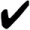 2Are there measures in place to keep passwords confidential (not shared)?3Does the system automatically suspend or log off a user after a specified period of inactivity? 4Is access to certain functions controlled based upon the user's role (e.g., read, write, change, delete)? 5Is there a list of individuals authorised to access each function? 6Is there an audit trail for capturing changes to information in the system? 7Is the original information as well as the new information still available after the change is made? (Attach example if appropriate) 8Are the audit trail entries date- and time- stamped? 9Does the audit trail indicate who made a change?10Is the audit trail protected from modification by users?11Are the audit trail and other security settings protected from being turned off?12Is the data in the system backed up (either via a network connection or external hard drive, for example) in case of system failure or loss of data at an appropriate frequency13Can this backed up data be restored?14Has the restoration of backup data been tested?15Are electronic signatures used in the system?16Are electronic signatures protected from intentional or unintentional misuse?17When a signature is applied to a record, is it protected from cutting and pasting to other records? 18Are the name of the signer and the meaning of the signature displayed?19When a signed record is altered, is the signature made invalid? 20Will the sponsor CRA be able access the data for monitoring? 21Is the system capable of restricting the CRA’s access to ONLY those patient records of sponsor trial participants?22Is there documentation maintained on installation and training? 23Is there documentation maintained on system maintenance and upgrades?24Is there a policy for addressing the availability of data for a defined retention period? 